Digital Stewardship Life Cycle WorksheetDigital Stewardship CurriculumUse this worksheet as a place to take notes, brainstorm, and plan for creating your own version of a Digital Stewardship Lifecycle. For each stage, think about your current practices, goals for the future, and important cultural considerations.  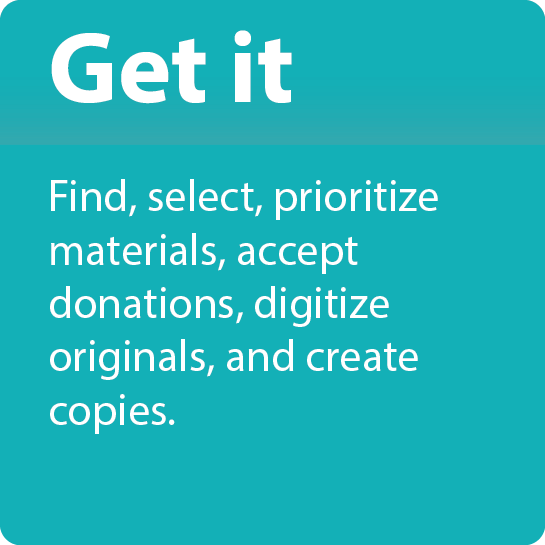 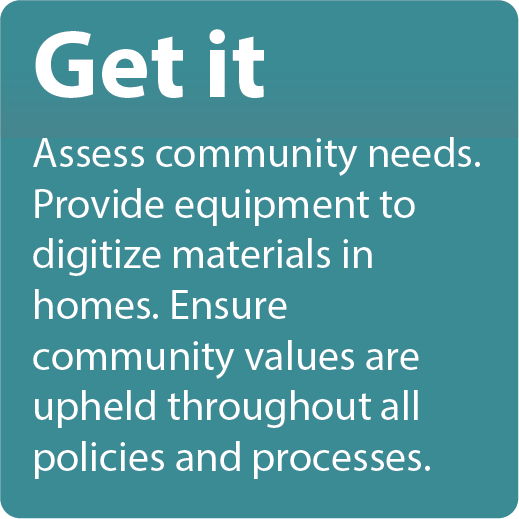 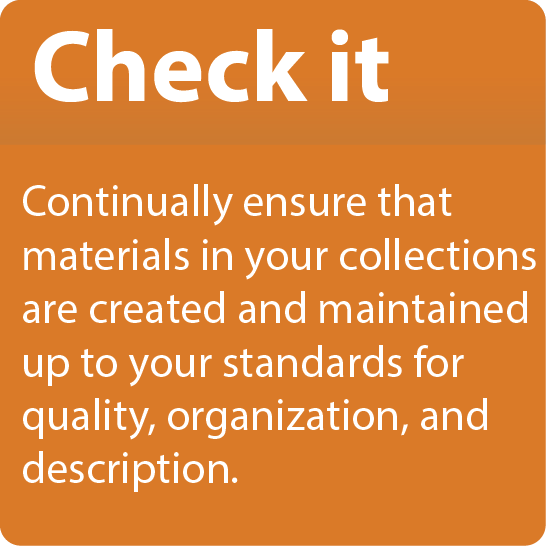 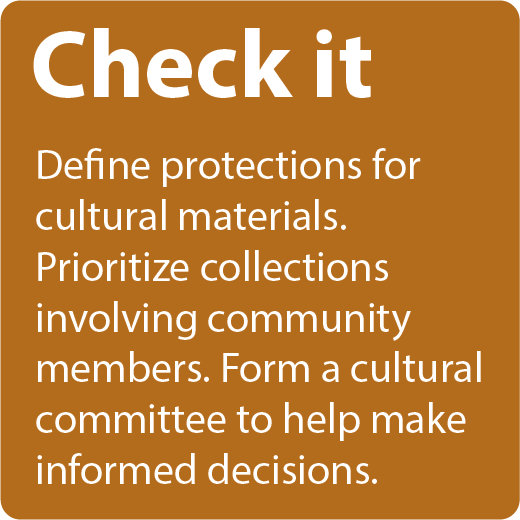 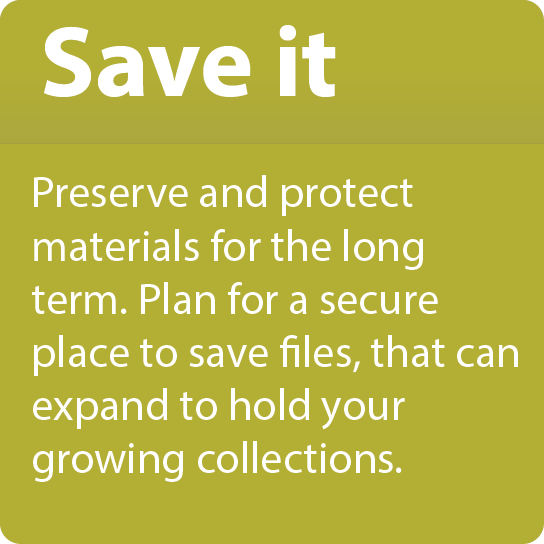 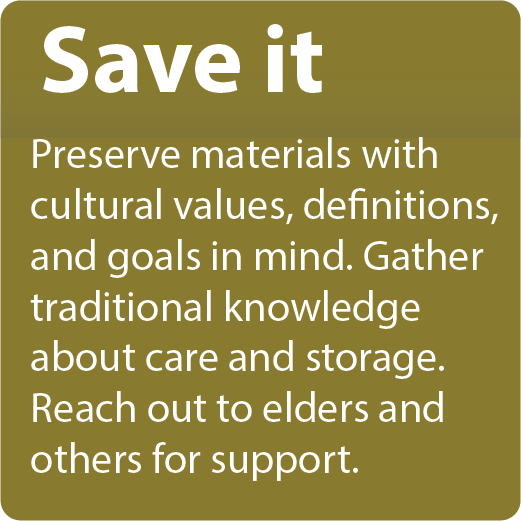 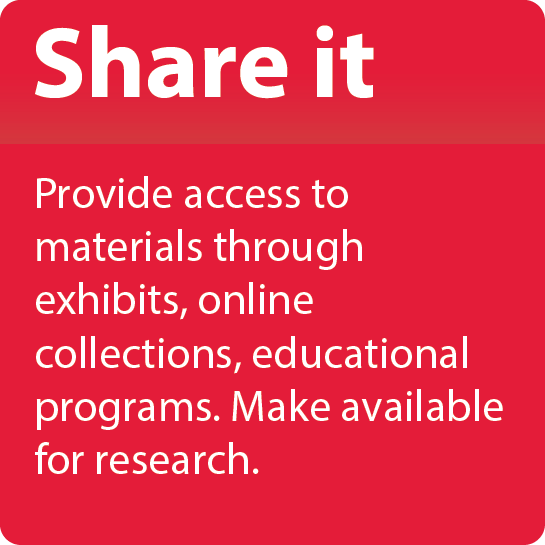 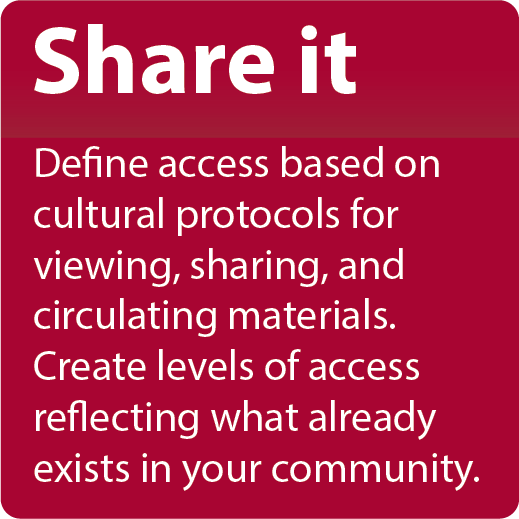 